
Bulletin d’inscription 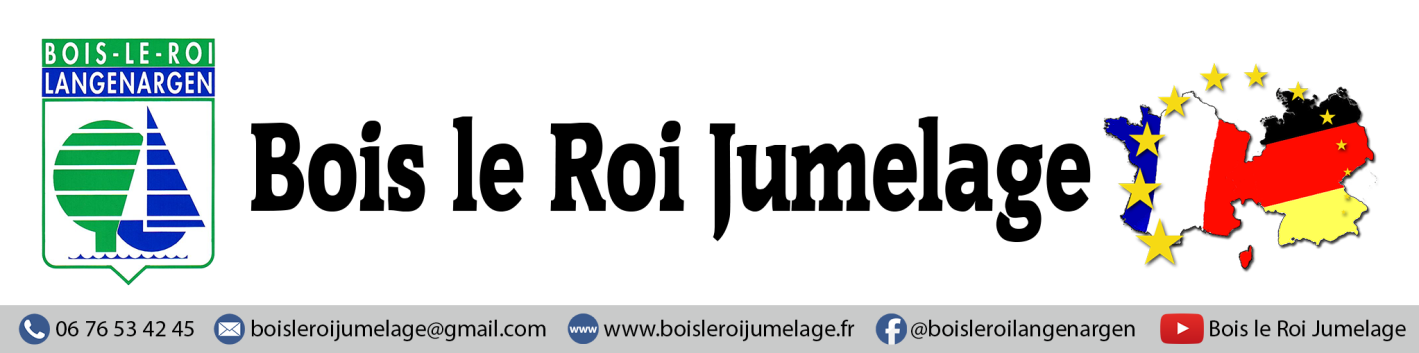 Repas amical annuel après l’Assemblée Générale du 4 mars 2017
18h au Clos st Pèreà retourner par e-mail ou en mairie avant le 1er mars : 
boisleroijumelage@gmail.com 
4 avenue Paul Doumer 
77590 Bois le RoiTel : 06 76 53 42 45
Nom : …………………………………………………….	Prénom : …………………………………………………………Tel : …………………………………………….. E-Mail : ……………………………………………………………………….. 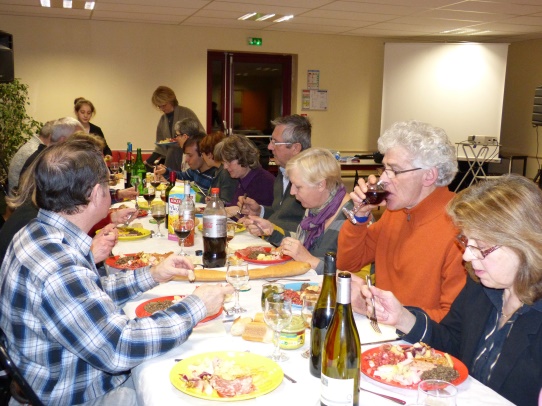 Nombre d’adultes : ………………………Nombre d’enfants : …………………….J’apporte le plat suivant  : Salé : …………………………………………………….. OU  sucré ……………………………………………………………Et une boisson : …………………………………………………………………………………………………………………..L’apéritif est offert par le jumelage.